280ООО «Системы промавтоматики» разработка  производство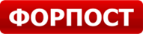 ИНН 5404209198, КПП 540301001, ОГРН 1035401500639, 630048, а/я 164, +7 (383) 325-12-35, vorpostnsk.ruЗаявка на ремонт №____ от XX. XX. 20XXг.(Номер заявки присваивается и заполняется сервисным специалистом ООО «Системы промавтоматики» после обработки).Сопроводительные документы (заявка на ремонт, рекламационный акт, товарная накладная, паспорт изделия):Заказчик передаёт в ООО «Системы промавтоматики» для ремонта следующее оборудование:Адрес доставки оборудования ИЗ ремонта:Контактное лицо и телефон:Исполнитель (составитель Заявки): ________________________________________________________________                                                                         (должность, ФИО, подпись, контактные данные (телефон, e-mail)ЗаказчикЗаказчикНаименование организации, ИНН/КПП, факт./юр. адрес:Контактные данные(ФИО, телефон, e-mail):№Номенклатурное название оборудованияДата пр-ваЗаводской №Описание неисправности/ проблемыПлательщик (в случае негарантийного ремонта)Плательщик (в случае негарантийного ремонта)Наименование организации, ИНН/КПП, факт./юр. адрес:Контактные данные Плательщика(ФИО, телефон, e-mail):